5.4a  Special Angle Relationships Find at least one example of each angle relationship in the diagram. Name the angle pairs below, and highlight the pairs of angles in the diagram, using a different color for each relationship.  . 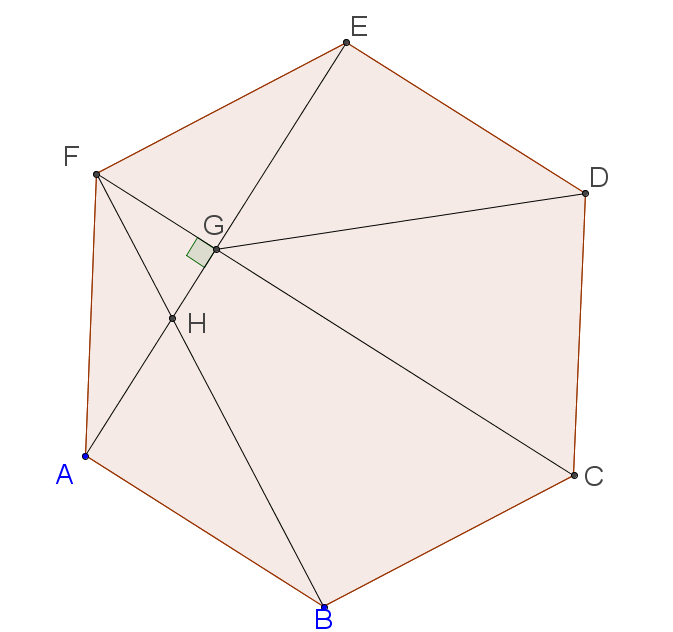 Vertical anglesSupplementary anglesComplementary anglesFor each figure of two intersecting lines, calculate the three missing measures, justifying your answer. For the figure formed by three intersecting lines, calculate the four missing measures, justifying your answer. 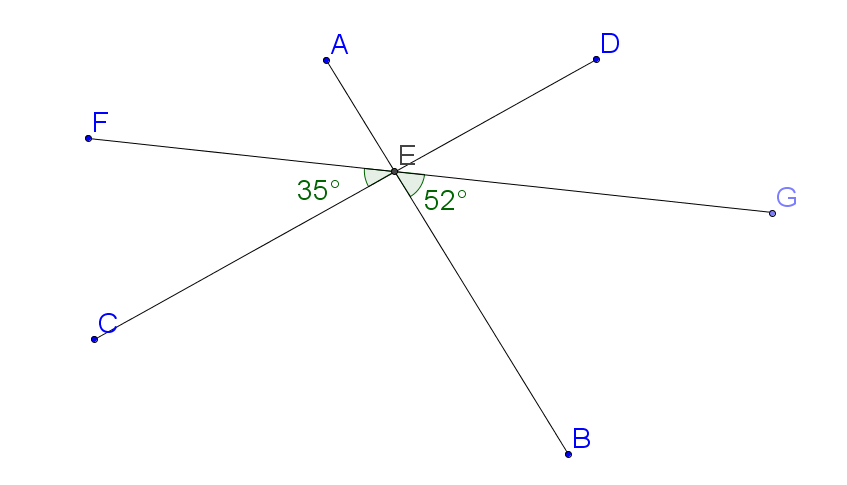 Exit Ticket:  What I might need some more help with:How I feel about this lesson: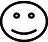 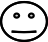 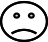 AngleMeasureJustificationVertical to 